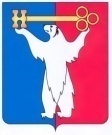 АДМИНИСТРАЦИЯ ГОРОДА НОРИЛЬСКАКРАСНОЯРСКОГО КРАЯПОСТАНОВЛЕНИЕ16.05.2019	г.Норильск	     № 182О внесении изменений в отдельные нормативные правовые акты Администрации города Норильска В целях приведения Административных регламентов предоставления муниципальных услуг в соответствие с Федеральным законом от 27.07.2010 
№ 210-ФЗ «Об организации предоставления государственных и муниципальных услуг», руководствуясь Порядком разработки и утверждения административных регламентов предоставления муниципальных услуг, оказываемых Администрацией города Норильска, утвержденным Постановлением Администрации города Норильска от 31.12.2010 № 540,ПОСТАНОВЛЯЮ:Внести в:- Административный регламент предоставления муниципальной услуги по согласованию внешнего вида средств наружной информации на территории муниципального образования город Норильск, утвержденный постановлением Администрации города Норильска от 30.06.2017 № 277;- Административный регламент предоставления муниципальной услуги по согласованию внешнего вида сезонных объектов на территории муниципального образования город Норильск, утвержденный постановлением Администрации города Норильска от 03.08.2017 № 312, следующие изменения:1.1. В абзаце втором пункта 5.7 Административных регламентов, указанных в пункте 1 настоящего постановления, слова «, если иной срок не будет установлен Правительством РФ» исключить.1.2. В абзаце первом пункта 5.8 Административных регламентов, указанных в пункте 1 настоящего постановления, слова «начальником Управления, заместителем Главы города Норильска по собственности и развитию предпринимательства, Главой города Норильска» исключить.2.	Опубликовать настоящее постановление в газете «Заполярная правда» и разместить его на официальном сайте муниципального образования город Норильск.3.	Настоящее постановление вступает в силу после его опубликования в газете «Заполярная правда» и распространяет свое действие на правоотношения, возникшие с 30.03.2018.Глава города Норильска                                                                            Р.В. Ахметчин